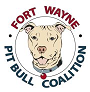 If you are considering re-homing your pit bull, we first want you to know that we can provide resources for you to keep your pit bull. If cost is an issue, we can set you up with our food program so you can get high quality dog food for free. We also can help you spay or neuter your dog, direct you to resources to get low-cost or free vaccines, heartworm test, etc. If you are having behavior concerns, we have a trainer that is happy to consult with you over the phone and then direct you to someone in your area that may be able to help. Whatever the issue is, our first priority is to help you keep your pet.If you still want to re-home your pet, we are happy to help you if we can. Because we are a small and all volunteer group, our owner surrender program is set up for the best success for you, your pet, and our program. We do not have a facility, all of our dogs live in foster homes while they await their forever home. However, space is always limited and shelter animals at risk of euthanasia will take priority for those foster homes so that we can continue to save as many lives as possible. With that said, that does not mean that we work any less on finding owner surrender dogs their forever homes. Here is how our program works:You will bring your dog to an assessment appointment. During the assessment you will be outside of the room or building so that we can get a better idea of how your pet will react to a home or environment without you present as that is the ultimate goal. We test for general social contact, food, toy, rawhide possession, and dog interaction. For everyone’s safety, please advise us of any potential fears, aggressions, or other quirks.We will either let you know at the completion of the assessment or within 48 hours if your pet has been accepted into our program.Once the pet has been accepted into our program, you will be asked to sign an owner surrender form. Once the owner surrender form is signed, you give up rights to rehome the pet on your own.We will then provide you with food, flea/tick and heartworm prevention, etc. for the pet. We will also contact you and set up an appointment at a vet clinic we work with to have all vaccines, spay/neuter, microchipping, de-worming, and heartworm testing completed at FWPBC’s expense. We ask that you take the dog in, unless we have a volunteer available to transport.If pictures were not taken at the time of assessment, we will contact you to meet to have pictures of your dog taken. We will post the pet for adoption and begin processing applications for a new forever home.You will be contacted for meet and greets with potential adopters, and a volunteer will likely come to pick up your pet. We will also advise you of any adoption events. We hold events every two weeks.	Our commitment to the dogs we place does not end at the time of adoption. We always accept dogs back into our program and are committed to their proper placement for the lifetime of the pet. When processing applications, we do criminal and civil background checks, veterinarian checks, home ownership/landlord checks, personal interviews, and home checks. We do our best to place each dog with the right home for them, and we are not required to place dogs on a first come/first served basis. This means that we strive to ensure a good match between dog and home so that their new home will be their forever home. If you have questions, please feel free to contact us.Thank you,Megan CloseBoard President